Паспорт артезианской скважиныДоговор № _______________Заказчик:  _____________________________________________Сроки бурения: с « __ »  ___________2019 г.  по «___» ______________2019 г.                                                  Конструкция скважины Общая глубина скважины _____мОбсадные колонны:            а) эксплуатационная колонна, кондуктор           ________мм    от____м     до____мб) эксплуатационная колонна                               ________мм    от____м     до____мв) дополнительная обсадная колонна                  ________мм    от____м     до____мг) дополнительная обсадная колонна                  ________мм    от____м     до____мд) обсадная пластиковая эксплуатационная колонна                                         материал ПНД, нПВХ: ________мм    от____м     до____м      3.   Открытый ствол, перфорация                                                        от____м     до____м                                    Краткое литологическое описание                                 Результаты пробной откачки скважиныУровень статический      ______мУровень динамический   ______мЗагрузка насоса                ______мПроизводительность скважины      _____м3/ч     Буровой мастер                                                                                                  Подпись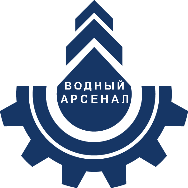 Общество с ограниченной ответственностью «Водный арсенал»Юридический адрес:142030, Московская область, г. Домодедово,деревня Камкино, Тупик овражный дом 1, офис 105.Контакты:8-495-328-95-44; 8-926-069-22-22 / Электронная почта: vodarsenal@gmail.com____________________________________________________________________________Описание пород в разрезе       Мощность интервала, м    Глубина подошвы слоя, м    Глубина подошвы слоя, м          от         до